Hostal Teide 3*Цены от: *Цена указана за 2-х человек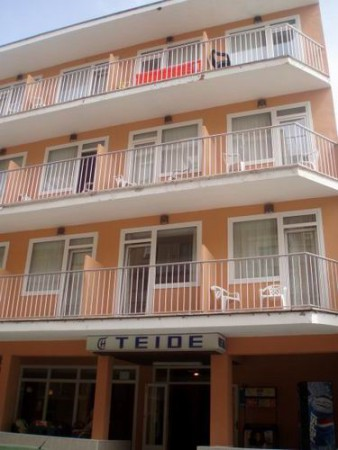 Контактная информацияТип гостиницы: ГостиницаРасположение: 2-я линия, Пляжный Транспортная доступность:
Близость к аэропорту - Близко (> 20 до 40 км) Об отеле:Месторасположение: Отель Hostal Teide расположен в 300 м. от пляжа Playa de Palma, на популярном курорте S'Arenal, в 15 км к востоку от столицы Palma, в 8 км от аэропорта Son Sant Joan и в нескольких шагах от коммерческого центра города с множеством баров, ресторанов и магазинов.Количество номеров: В отеле 69 номеров, расположенных на 5 этажах.Описание номеров: - ванная комната с душем;- балкон или терраса.Инфраструктура отеля: - круглосуточный reception;- обмен валют;- камера хранения;- Интернет-терминал;- парковка автомобилей;- лифт.Типы питания: - «шведский стол».Платный сервис: - сейф.Развлечения и спорт: - небольшой плавательный бассейн с террасой для загара.Рестораны, бары: - ресторан;- lounge bar со спутниковым телевидением.Количество ночейТип питанияСтоимость, руб.7 ночей/8днейЗавтраки39 285 р.10 ночей/11днейЗавтраки48 713 р.14 ночей/15днейЗавтраки55 448 р.Сайт: http://www.hotelesorme.com/home_ingles.html